Carl, RN, HAAD RN,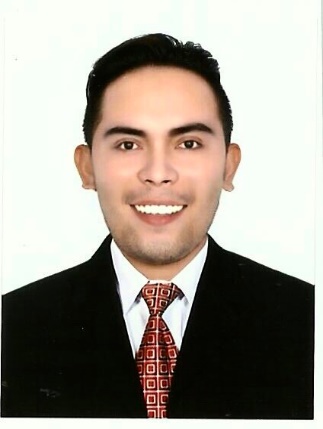 Carl.307936@2freemail.com  Visa Status: Visit VisaCareer Objectives:To be able to contribute to the attainment of the institutions vision and mission in the environment that promotes individuals growth and wellness and to be able to enhance my knowledge skills and attitude through a continuous learning and experience.PROFESSIONAL EXPERIENCE:Staff Nurse – Al Ahalia Hospital, Medical Surgical/In-Patient Department (April 2016 – September 29, 2016) Abu Dhabi UAE. Staff Nurse - Department Of Health, Nurses Deployment Program/NDP, Medical Surgical Ward, a (December 2013- December 2015) – DOH Cebu City, Cebu Philippines 6000Emergency Nurse– Department of Health, Emergency Department (October 2012 – December 2013) – DOH Cebu City, Cebu Philippines 6000PROFESSIONAL QUALIFICATIONS:Professional Commission Regulation- Registered Nurse - License BLS An ACLS Provider By American Heart Association.EDUCATIONAL BACKGROUND:Bachelor of Science in Nursing 			            (06/2006 to 10/2010)University of the Visayas College of NursingCebu City, Cebu 6000 Philippines  				University of the Visayas Secondary Cebu City, Cebu 6000 Philippines                                               (06/2001 to 03/2005)Borbon Central Elementary School, Borbon, Cebu, Philippines	                                                               (06/1995 to 03/2001) TRAININGS/SEMINARS ATTENDED:Basic Life Support  Course  in Cebu City, Cebu  (04/25/2015 ) KEY SKILLS:Patient care skillsGood communication skillsCritical thinker and decision makerTeam playerversatileComputer literate  and proficient in MS ApplicationPERSONAL INFORMATION:Birth Place:  Cebu, City PhilippinesDate of Birth: June, 13, 1989Sex: MaleCivil Status: SingleHeight: 5’8”Weight (kilos): 75kgReligion: ChristianNationality: Filipino